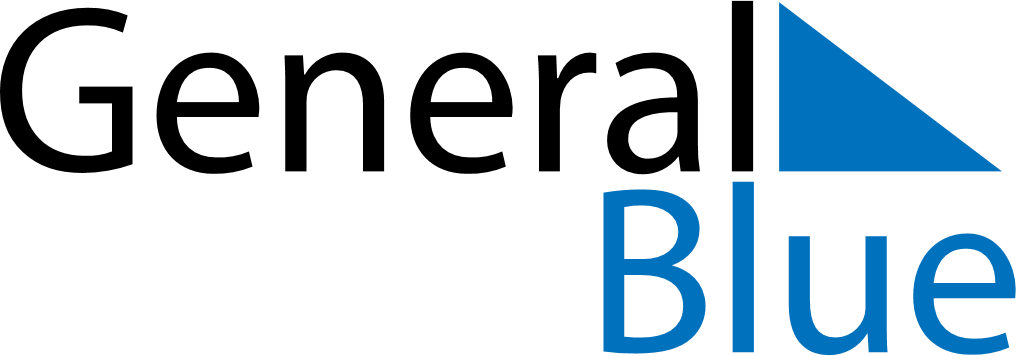 June 2028June 2028June 2028June 2028SomaliaSomaliaSomaliaSundayMondayTuesdayWednesdayThursdayFridayFridaySaturday1223Day of Ashura4567899101112131415161617181920212223232425262728293030Independence of British Somaliland